Template for crossword or wordsearch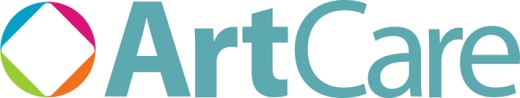 Your finished creation will be checked for any errors and then used in staff rooms, for patient bedside activity and for public use via www.artcaresalisbury.ukUse the blank grid below to create your crossword or word search on a topic Complete the clues / word listComplete your information and return to ArtCare  	sft.artcare@nhs.netSuggested topics:Add the clues (remember to add the numbers) or the wordlist here:Your informationPlease complete the puzzle and send it to us at sft.artcare@nhs.netHealth or medicineHealthcare sciencesHealthcare historyArt Cultural celebrationsLocal historyMusicCraftSeasons / weatherPrivate information – we will not share this information. This is so that we can contact youYour name:Private information – we will not share this information. This is so that we can contact youEmail:Private information – we will not share this information. This is so that we can contact youAddress:Private information – we will not share this information. This is so that we can contact youAddress:Postcode:Public information - this will be shared with your puzzle. This is optionalTitle for your puzzle:Your ‘puzzle master’ name:Title for your puzzle:Your ‘puzzle master’ name:Title for your puzzle:Your ‘puzzle master’ name:Title for your puzzle:Your ‘puzzle master’ name:Date (MM/YY)